Observateurs de l’univers…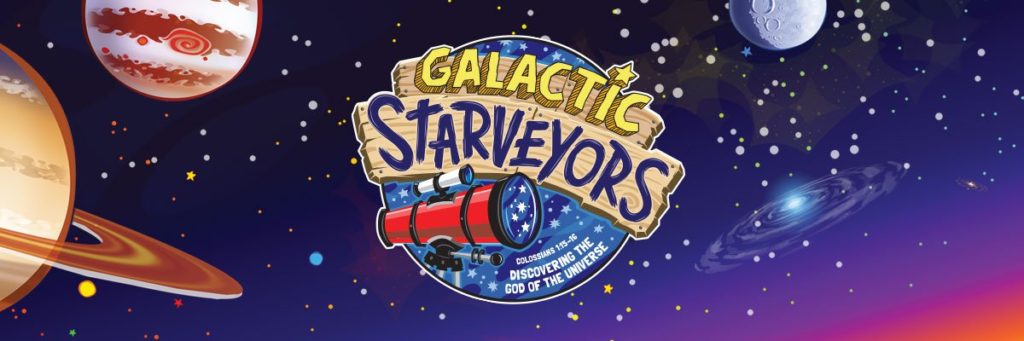 Le soleil couché / Le jour terminéLe grand spectacle peut commencerLèv’ la tête vers les cieux / OuvrE bien grand tes yeuxLe ciel va bientôt s’éclairerDans le jardin, grâce à notre télescope,Nous voyons au loin/là-haut des chosEs vraiment top !RefrainContempler le ciel / Chercher les étoiles,Que de belles choses, infinies et grandioses !Nous louons le Père, le Fils, l’Esprit, le Créateur de tout l’universObservateurs de l’univers…Oui notre Dieu / Est prodigieuxCréateur de la terre et des cieuxMais bien plus incroyable / Chose inconcevable,Il nous connait et nous aime, toi et moi.Nous sommes émerveillés par ce si grand mystère,Oui nous sommes faits par le Créateur de l’univers	Refrain x2Extrait du VBS Galactic Starveyors, Lifeway Music (2017)